Publicado en Barcelona el 01/12/2023 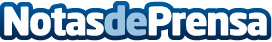 Masip Giussani, proveedor líder en envases de alta calidad, lanza su nueva página web y marca un avance significativo en su presencia en línea, gracias al Kit DigitalGracias a los Next Generation, la compañía estrena una nueva página web y optimiza también su notoriedad onlineDatos de contacto:Carlosonlinevalles937685249Nota de prensa publicada en: https://www.notasdeprensa.es/masip-giussani-proveedor-lider-en-envases-de Categorias: Industria Farmacéutica Cataluña Industria Alimentaria Logística Digital http://www.notasdeprensa.es